Monday November 24th, 2014Dear Parents\Guardians,Christmas is fast approaching and if you’re anything like me, you’re looking into Christmas gifts and stocking stuffers. I am sending you this letter, because this will be the last book orders the students will receive before Christmas break. If you would like to buy a book, a writing set or a game from Scholastic as a present, you can simply send the order with your child in an envelope and write on the front: Christmas Gift with your name and phone number. I’ll keep your order a secret and contact you as soon as the books come in. All book orders will be due on Tuesday December 2nd.Thank you for your cooperation and Happy Holidays,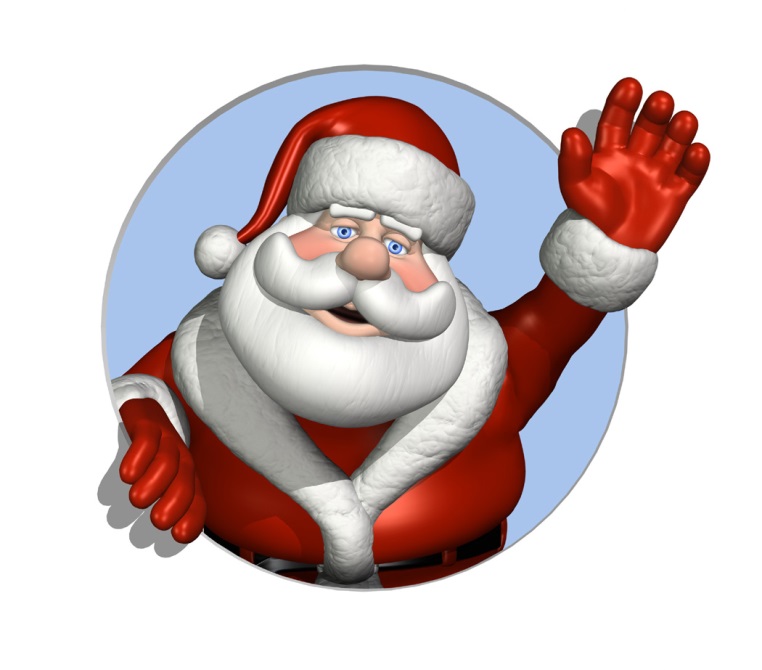 Mme Danielle